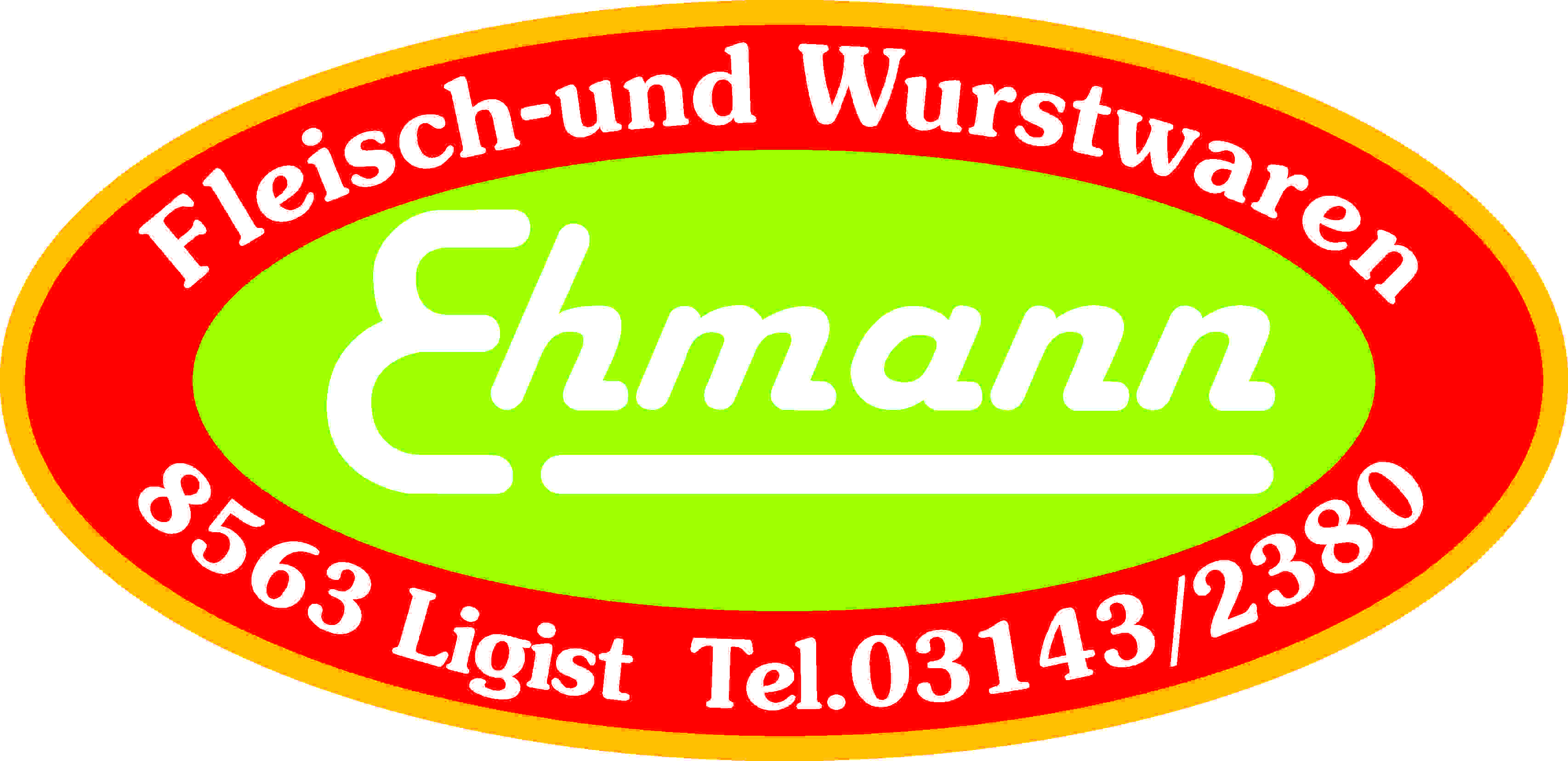 Produktspezifikation:Faschiertes gemischt:Beschreibung:		Rinder- und Schweinefleisch werden auf 3 mm faschiert in Siegelschalen gefüllt und tiefgekühltEinheiten:		1000 g-SiegelschaleZutaten:		Rindfleisch, Schweinefleisch			tiefgekühltAllergene:		keine Allergene beigefügt				Mikrobiologische	Die mikrobiologischen Eigenschaften werden gemäß denEigenschaften:		Bestimmungen des LMSVG BGBL II 2006/95 iVm VO(EG)			2073/2005 und des dazu ergangenen Erlasses BMGF – 74310/0007-			IV/B/7/2006 vom 08.03.2006 erfüllt.Art. Nr:			2009Verpackung:		in Siegelschalen mit Schutzatmosphäre ca. 1000 gLagertemperatur:	tiefgekühlt lagern bei -18 °CMindesthaltbarkeit:	150 Tage